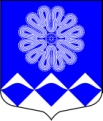 МУНИЦИПАЛЬНОЕ УЧРЕЖДЕНИЕ«СОВЕТ ДЕПУТАТОВМУНИЦИПАЛЬНОГО ОБРАЗОВАНИЯПЧЕВСКОЕ СЕЛЬСКОЕ ПОСЕЛЕНИЕ»КИРИШСКОГО МУНИЦИПАЛЬНОГО РАЙОНАЛЕНИНГРАДСКОЙ ОБЛАСТИРЕШЕНИЕот  08 апреля  2021 года                                                         №  18/94                     В соответствии с Земельным кодексом Российской Федерации, Федеральным законом от 25 октября 2001 года № 137-ФЗ «О введении в действие Земельного кодекса Российской Федерации», Уставом муниципального образования Пчевское сельское поселение Киришского муниципального района Ленинградской области, Совет депутатов муниципального образования Пчевское сельское поселение Киришского муниципального района Ленинградской областиРЕШИЛ:1. Утвердить Порядок определения размера арендной платы за земельные участки, находящиеся в муниципальной собственности муниципального образования Пчевское сельское  поселения Киришского муниципального района Ленинградской области согласно приложению.2. Контроль за исполнением решения возложить на главу администрации муниципального образования Пчевское сельское поселение Киришского муниципального района Ленинградской области Левашова Д.Н.3. Разместить настоящее решение на официальном сайте муниципального образования Пчевское сельское поселение в сети Интернет: http://pchevskoe.ru/ , опубликовать в газете «Пчевский вестник».4. Настоящее решение вступает в силу со дня официального опубликования.Глава муниципального образования 				          Пчевское сельское поселение					            В.В.ЛысенковПРИЛОЖЕНИЕк решению Совета депутатовмуниципального образованияПчевское сельское поселениеКиришского муниципального районаЛенинградской областиот 08.04.2021 года  № 18/94 Порядок определения размера арендной платы за земельные участки, находящиеся в муниципальной собственности муниципального образования Пчевское сельское  поселения Киришского муниципального района Ленинградской области 1. Общие положения1.1. Предметом регулирования настоящего Порядка является определение размера арендной платы за использование земельных участков, находящихся в муниципальной  собственности  муниципального образования Пчевское сельское  поселения Киришского муниципального района Ленинградской области, предоставленных без проведения торгов.1.2. Арендная плата за земельный участок определяется в соответствии с его принадлежностью к определенной категории земель, видом разрешенного использования, местоположением, обеспеченностью объектами инфраструктуры.1.3. Категория земель, вид разрешенного использования, местоположение земельного участка определяются в соответствии с выпиской из Единого государственного реестра недвижимости или правоустанавливающими документами.
           1.4. Базовые ставки арендной платы, коэффициенты и их значения установлены в целях определения экономически обоснованной платы за аренду земельных участков.
           1.5. Размер арендной платы за земельный участок, устанавливаемый в договоре аренды, определяется в соответствии с порядком определения арендной платы, если иное не предусмотрено федеральным законодательством и областным законодательством. Иной размер арендной платы за земельный участок может быть установлен по итогам торгов на право заключения договоров аренды земельных участков в случае, если предметом торгов является годовая величина арендной платы.
2. Порядок определения арендной платы за использование земельного участка2.1. Расчет арендной платы за использование земельного участка осуществляется по формуле:

,
где:

 А - расчетная сумма арендной платы за использование земельного участка, руб. в год;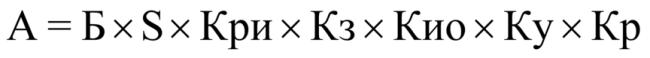 

 Б - базовая ставка арендной платы, руб./кв.м, определяется в соответствии с приложением 1 к настоящему Порядку;
    S - площадь земельного участка, кв.м;
     Кри   - коэффициент разрешенного использования земельного участка, определяется в соответствии с приложением 3 к настоящему Порядку;
  Кз - коэффициент территориального зонирования, принимается равным 1;
  Ки - коэффициент наличия/отсутствия инженерных коммуникаций и типа подъездных путей принимается равным 1Ку - коэффициент учета водоохранной зоны и прибрежной защитной полосы, определяемый согласно приложению 2 к настоящему Порядку. Применяется только для площадей обременении в виде водоохранной зоны и (или) прибрежной защитной полосы (по данным выписки из Единого государственного реестра недвижимости или иного документа, подтверждающего наличие обременений);Кр- коэффициент развития, принимается равным 1.
В случае многофункционального использования земельного участка арендная плата рассчитывается по каждому виду разрешенного использования пропорционально площади земельного участка, занимаемой объектом, предназначенным для соответствующего использования, по формуле:
,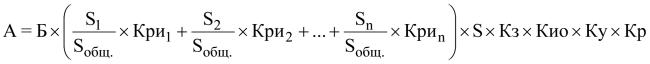 
где:

 S1,S2,Sn - площадь объектов каждого вида функционального использования на земельном участке;
 Sобщ.- суммарная площадь объектов всех видов функционального использования на земельном участке;
 S - общая площадь земельного участка, кв.м.2.5. Для рекультивируемых земельных участков при наличии проекта рекультивации нарушенных земель (в течение срока осуществления рекультивационных мероприятий) размер арендной платы определяется по формуле:.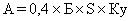 2.6. Размер арендной платы за земельные участки, предоставленные для строительства, реконструкции объектов местного значения, при отсутствии других возможных вариантов строительства, реконструкции объектов, перечисленных в пункте 1 статьи 49 Земельного кодекса Российской Федерации.2.7. Размер арендной платы определяется в размере земельного налога в случае заключения договора аренды земельного участка с лицами, указанными в пункте 5 статьи 39.7 Земельного кодекса Российской Федерации.2.9. Размер арендной платы пересматривается в одностороннем порядке по требованию арендодателя в случае:перевода земельного участка из одной категории в другую или изменения вида разрешенного использования земельного участка в соответствии с требованиями законодательства Российской Федерации;
изменения нормативных правовых актов Российской Федерации и (или) нормативных правовых актов Ленинградской области, регулирующих исчисление арендной платы за использование земельных участков.
Случаи, периодичность и порядок изменения арендной платы предусматриваются в договоре аренды земельного участка. Арендная плата может изменяться не чаще одного раза в год.Приложение 1 к ПорядкуПриложение 1. Базовые ставки арендной платы, руб./кв.м в годБазовые ставки арендной платы (Б), руб./кв.м в годПриложение 2. Коэффициенты учета водоохранной зоны и прибрежной защитной полосыПриложение 2
к Порядку...     
     
Коэффициенты учета водоохранной зоны и прибрежной защитной полосы (Ку)Приложение 3
к Порядку...Приложение 3. Коэффициент разрешенного использования земельного участка┌─────────────────────────────────────────────────────────────┬─────────┐│          Вид разрешенного использования земельного участка          Кри   │                     (вид деятельности арендатора)                         │         │├─────────────────────────────────────────────────────────────┼─────────┤│                              1                              │    2    │├─────────────────────────────────────────────────────────────┼─────────┤│                      1. Промышленность                      │         ││                                                             │         ││1.1. Электроэнергетика:                                      │         ││                                                             │         ││1.1.1. Электроэнергетика (кроме электросети)                 │   2,0   ││                                                             │         ││1.1.2. Электросети напряжением до 10 кВ                      │   1,0   ││                                                             │         ││1.1.3. Электросети напряжением свыше 10 кВ включительно      │   2,0   ││                                                             │         ││1.2. Производственные базы предприятия, включая ТЭЦ,         │         ││административные здания и склады, используемые в             │         ││производственной деятельности, расположенные на территории   │         ││предприятия:                                                 │         ││                                                             │         ││1.2.1. Нефтехимическая, нефтеперерабатывающая, химическая    │   3,0   ││промышленность (кроме производства удобрений и ядохимикатов) │         ││                                                             │         ││1.2.2. Металлургическая промышленность                       │   2,5   ││                                                             │         ││1.2.3. Машиностроение и металлообработка (кроме производства │   1,5   ││сельскохозяйственной техники)                                │         ││                                                             │         ││1.2.4. Топливная промышленность (в том числе производство и  │   3,0   ││распределение газа)                                          │         ││                                                             │         ││1.2.5. Целлюлозно-бумажная промышленность                    │   3,0   ││                                                             │         ││1.2.6. Деревообрабатывающая промышленность (производство     │   3,0   ││строительных материалов, лесохимическая и др.)               │         ││                                                             │         ││1.2.7. Производство биотоплива из отходов, в том числе из    │   1,2   ││отходов деревообрабатывающей промышленности                  │         ││                                                             │         ││1.3. Производственные комплексы по добыче полезных ископаемых│         ││и разработке карьеров (шахт):                                │         ││                                                             │         ││1.3.1. Необщераспространенные полезные ископаемые            │   1,0   ││                                                             │         ││1.3.2. Строительный камень - граниты, габброиды:             │         ││                                                             │         ││добыча более 600 тыс.куб.м в плотном теле по утвержденному   │   2,0   ││проекту                                                      │         ││                                                             │         ││добыча менее 600 тыс.куб.м в плотном теле по утвержденному   │   1,5   ││проекту                                                      │         ││                                                             │         ││1.3.3. Строительный камень - известняки и доломиты           │   1,5   ││                                                             │         ││1.3.4. Облицовочный камень                                   │   3,0   ││                                                             │         ││1.3.5. Глины кирпично-черепичные                             │   4,0   ││                                                             │         ││1.3.6. Песчано-гравийные материалы:                          │         ││                                                             │         ││добыча гидромеханизированным способом или фракционированием  │   1,2   ││                                                             │         ││добыча сухих песчано-гравийных материалов                    │   4,0   ││                                                             │         ││1.3.7. Торф и сапропель                                      │   0,5   ││                                                             │         ││1.3.8. Сланцевые шахты (ликвидированные и действующие)       │   0,8   ││                                                             │         ││1.3.9. Породные и зольные отвалы                             │   1,0   ││                                                             │         ││1.3.10. Мусороперерабатывающие заводы                        │   1,0   ││                                                             │         ││1.3.11. Полигоны твердых бытовых отходов                     │   2,0   ││                                                             │         ││1.3.12. Добыча прочих ископаемых                             │   2,0   ││                                                             │         ││1.4. Пищевая промышленность:                                 │         ││                                                             │         ││1.4.1. Переработка сельскохозяйственной продукции (мясное,   │   2,0   ││молочное, мукомольное, консервное, маслодельное, рыбное,     │         ││сахарное, кондитерское, макаронное, хлебопекарное, табачное  │         ││производства и др., кроме производства комбикормов)          │         ││                                                             │         ││1.4.2. Винно-водочное и табачное производство                │  10,0   ││                                                             │         ││1.4.3. Розлив алкогольных напитков                           │  16,0   ││                                                             │         ││1.4.4. Розлив безалкогольных напитков                        │   6,0   ││                                                             │         ││1.5. Производство детского питания                           │   1,0   ││                                                             │         ││1.6. Легкая промышленность:                                  │         ││                                                             │         ││1.6.1. Текстильное, швейное, кожевенное, обувное, меховое    │   2,0   ││производства и др.                                           │         ││                                                             │         ││1.6.2. Художественные народные промыслы и ремесла            │   1,0   ││                                                             │         ││1.7. Медицинская промышленность                              │   2,0   ││                                                             │         ││1.8. Полиграфическая промышленность                          │   3,0   ││                                                             │         ││1.9. Прочие виды промышленности                              │   2,0   │├─────────────────────────────────────────────────────────────┼─────────┤│                    2. Сельское хозяйство                    │         ││                                                             │         ││2.1. Агропромышленный комплекс (АПК):                        │         ││                                                             │         ││2.1.1. Производство средств сельскохозяйственного            │         ││производства:                                                │         ││                                                             │         ││сельскохозяйственные машины, тракторы                        │   1,3   ││                                                             │         ││удобрения, ядохимикаты                                       │   1,5   ││                                                             │         ││комбикорма и др.                                             │   1,7   ││                                                             │         ││2.1.2. Растениеводство (зерновое хозяйство,                  │   1,0   ││кормопроизводство, выращивание технических культур,          │         ││овощеводство, картофелеводство, садоводство и др.)           │         ││                                                             │         ││2.1.3. Животноводство (скотоводство, свиноводство,           │   1,0   ││овцеводство, коневодство, птицеводство, звероводство,        │         ││пчеловодство и др.), в том числе сенокошение и выпас скота   │         ││                                                             │         ││2.1.4. Использование гражданами земельных участков для       │   1,0   ││садоводства, огородничества в городских населенных пунктах   │         ││                                                             │         ││2.1.5. Использование земельных участков для садоводства,     │   0,5   ││огородничества в городских населенных пунктах отдельными     │         ││категориями граждан (инвалиды 1 и 2 групп, ветераны Великой  │         ││Отечественной войны - при условии предоставления             │         ││подтверждающих документов)                                   │         ││                                                             │         ││2.1.6. Использование земельных участков гражданами для       │   6,0   ││ведения личного подсобного хозяйства, садоводства,           │         ││огородничества, животноводства, сенокошения и выпаса скота в │         ││пределах утвержденных законодательством норм предоставления  │         ││земельных участков в границах и вне сельских населенных      │         ││пунктов                                                      │         ││                                                             │         ││2.1.7. Использование земельных участков гражданами для       │   1,0   ││ведения личного подсобного хозяйства в городских населенных  │         ││пунктах                                                      │         ││                                                             │         ││2.2. Промышленное рыболовство и рыбоводство                  │   2,0   ││                                                             │         ││2.3. Использование земельных участков из земель              │  30,0   ││сельскохозяйственного назначения не для целей                │         ││сельскохозяйственного производства                           │         ││                                                             │         ││2.4. Прочее                                                  │   2,0   │├─────────────────────────────────────────────────────────────┼─────────┤│                        3. Транспорт                         │         ││                                                             │         ││3.1. Железнодорожный транспорт (вокзалы, станции, перроны,   │   3,5   ││площадки, депо, складские помещения, базы и др.)             │         ││                                                             │         ││3.2. Водный транспорт (речные, морские вокзалы, порты,       │         ││гавани, причалы и др.):                                      │         ││                                                             │         ││3.2.1. Морской                                               │   4,0   ││                                                             │         ││3.2.2. Речной                                                │   2,0   ││                                                             │         ││3.3. Авиационный транспорт (аэропорты, аэродромы, площадки и │   2,0   ││др.)                                                         │         ││                                                             │         ││3.4. Трубопроводный транспорт                                │  10,0   ││                                                             │         ││3.5. Автомобильный грузовой транспорт                        │   3,0   ││                                                             │         ││3.6. Погрузочно-разгрузочные и транспортно-экспедиционные    │   3,0   ││работы и услуги                                              │         ││                                                             │         ││3.7. Предприятия, осуществляющие выполнение работ и услуг по │   1,0   ││тарифам, утвержденным Правительством Ленинградской области и │         ││органами местного самоуправления                             │         ││                                                             │         ││3.8. Прочее                                                  │   3,0   │├─────────────────────────────────────────────────────────────┼─────────┤│                      4. Строительство                                │                                                             │         ││4.1. Общестроительные, строительные (специализированные      │   3,0   ││организации), кроме предприятий дорожного хозяйства          │         ││                                                             │         ││4.2. Ведение строительно-монтажных работ (не более периода,  │         ││установленного разрешением на строительство)1:               │         ││                                                             │         ││промышленное строительство                                   │   1,0   ││                                                             │         ││жилищное строительство:                                      │         ││                                                             │         ││в городских и сельских населенных пунктах                    │   2,0   ││                                                             │         ││вне населенных пунктов                                       │   1,0   ││                                                             │         ││индивидуальное жилищное строительство                        │   1,0   ││                                                             │         ││4.3. Реконструкция нежилых зданий, сооружений без ведения    │   2,0   ││коммерческой деятельности                                    │         ││                                                             │         ││4.4. Жилой фонд, принятый в эксплуатацию (в том числе дачи), │   1,0   ││а также индивидуальные хозяйственные постройки               │         ││                                                             │         ││4.5. Изыскательские и геологоразведочные работы при          │   1,0   ││отсутствии опытной и опытно-промышленной добычи              │         ││                                                             │         ││4.6. Ведение строительства потребительскими                  │   1,5   ││жилищно-строительными кооперативами                          │         ││                                                             │         ││4.7. Дорожное строительство и обслуживание                   │   1,0   ││                                                             │         ││4.8. Прочее строительство                                    │   2,0   ││                                                             │         ││4.9. Площадки для хранения, реализации сыпучих и             │   1,5   ││крупногабаритных строительных и иных материалов,             │         ││автомобильной и строительной техники, механизмов и агрегатов │         │├─────────────────────────────────────────────────────────────┼─────────┤│                 5. Непроизводственная сфера                 │         ││                                                             │         ││5.1. Торговая, торгово-складская и складская деятельность:   │         ││                                                             │         ││5.1.1. Торгово-складская деятельность:                       │         ││                                                             │         ││товарные базы, склады (товарные, холодильные, таможенные,    │  12,0   ││продовольственные, промтоварные и смешанного ассортимента),  │         ││терминалы (в том числе грузовые, транспортные)               │         ││                                                             │         ││площадки для хранения и обработки грузов                     │   8,0   ││                                                             │         ││5.1.2. Розничная торговля:                                   │         ││                                                             │         ││5.1.2.1. Стационарная торговая сеть :                        │         ││                                                             │         ││Магазины и павильоны, реализующие продовольственные товары:  │         ││                                                             │         ││с реализацией алкогольных напитков                           │  10,0   ││                                                             │         ││без реализации алкогольных напитков                          │   5,0   ││                                                             │         ││Магазины и павильоны, реализующие продовольственные товары,  │         ││работающие круглосуточно:                                    │         ││                                                             │         ││с реализацией алкогольных напитков                           │  15,0   ││                                                             │         ││без реализации алкогольных напитков                          │   6,0   ││                                                             │         ││Магазины продовольственные, промтоварные и смешанной         │   5,0   ││торговли, расположенные в сельских населенных пунктах        │         ││                                                             │         ││Магазины продовольственные и смешанной торговли,             │   6,0   ││расположенные в сельских населенных пунктах, с реализацией   │         ││алкогольных напитков и пива                                  │         ││                                                             │         ││Магазины, реализующие непродовольственные товары:            │         ││                                                             │         ││сложную бытовую технику, ювелирные изделия, мебель           │  10,0   ││                                                             │         ││строительные материалы                                       │   4,0   ││                                                             │         ││иные                                                         │   5,0   ││                                                             │         ││Магазины и павильоны смешанной торговли                      │   8,0   ││                                                             │         ││Ярмарки                                                      │   6,0   ││                                                             │         ││Комиссионные магазины, в том числе торговые точки распродажи │   2,5   ││гуманитарной помощи                                          │         ││                                                             │         ││5.1.2.2. Прочая торговая сеть:                               │         ││                                                             │         ││Павильоны, киоски, вагончики, палатки (ларьки), навесы,      │         ││лотки, тележки (в том числе изотермические), торговые        │         ││автоматы и иные объекты мелкорозничной торговли:             │         ││                                                             │         ││с реализацией алкогольных напитков                           │  25,0   ││                                                             │         ││без реализации алкогольных напитков                          │  15,0   ││                                                             │         ││Павильоны, совмещенные с автобусными остановками             │  15,0   ││                                                             │         ││Павильоны (палатки) для сезонной торговли пивом (в розлив и  │  20,0   ││на вынос)                                                    │         ││                                                             │         ││Рынки:                                                       │         ││                                                             │         ││сельскохозяйственной продукции                               │   3,0   ││                                                             │         ││вещевые                                                      │   5,0   ││                                                             │         ││смешанные                                                    │   4,0   ││                                                             │         ││5.1.3. Общественное питание:                                 │         ││                                                             │         ││комбинаты и объединения школьного питания                    │   0,8   ││                                                             │         ││детские кафе (без реализации пива и алкогольных напитков)    │   1,0   ││                                                             │         ││иные организации общественного питания:                      │         ││                                                             │         ││без реализации алкогольных напитков                          │   2,0   ││                                                             │         ││с реализацией алкогольных напитков:                          │         ││                                                             │         ││с режимом работы до 23 часов                                 │  10,0   ││                                                             │         ││с круглосуточным режимом работы                              │  15,0   ││                                                             │         ││5.2. Бытовое обслуживание населения:                         │         ││                                                             │         ││дома быта и ателье, пункты проката, ателье ремонтные разного │   2,0   ││профиля                                                      │         ││                                                             │         ││химчистки, прачечные, парикмахерские, фотографии, прокат и   │   1,5   ││другие бытовые услуги                                        │         ││                                                             │         ││коммерческие бани, сауны, салоны красоты, солярии,           │   4,0   ││фитнес-центры, бассейны и др.                                │         ││                                                             │         ││ритуальные услуги, за исключением изготовления надгробных    │   1,2   ││сооружений из природного камня, искусственных материалов     │         ││                                                             │         ││изготовление надгробных сооружений из природного камня,      │   3,0   ││искусственных материалов                                     │         ││                                                             │         ││5.3. Организации потребительской кооперации, входящие в      │   1,0   ││состав Леноблпотребсоюза                                     │         ││                                                             │         ││5.4. Жилищно-коммунальное и садово-парковое хозяйство:       │         ││государственные и муниципальные организации ЖКХ, полностью   │         ││или частично финансируемые из областного бюджета или бюджета │         ││муниципального образования, предоставляющие услуги по        │         ││тарифам, утвержденным Правительством Ленинградской области   │         ││или органами местного самоуправления                         │         ││                                                             │         ││сады, парки, лесопарки:                                      │   0,6   ││                                                             │         ││с бесплатным посещением                                      │   1,0   ││                                                             │         ││с платным посещением                                         │   2,0   ││                                                             │         ││внутриквартальное озеленение, газоны благоустроенные         │   0,9   ││                                                             │         ││5.5. Заготовительные конторы:                                │         ││                                                             │         ││пункты сбора металлолома без сбора цветных металлов          │   5,0   ││                                                             │         ││пункты сбора металлолома со сбором цветных металлов          │  45,0   ││                                                             │         ││прочие заготовительные конторы                               │   4,0   ││                                                             │         ││5.6. Гостиницы, мотели и кемпинги                            │   6,0   ││                                                             │         ││5.7. Техническое обслуживание и ремонт автотранспортных      │         ││средств:                                                     │         ││                                                             │         ││станции технического обслуживания, включая организации,      │  10,0   ││оказывающие тюнинговые услуги, эвакуационные услуги, услуги  │         ││по диагностике                                               │         ││                                                             │         ││шиномонтажные станции                                        │   7,0   ││                                                             │         ││автомойки                                                    │   8,0   ││                                                             │         ││прочие услуги                                                │  10,0   ││                                                             │         ││5.8. Автозаправочные станции:                                │         ││                                                             │         ││имеющие выезд:                                               │         ││                                                             │         ││на кольцевую автодорогу (КАД)                                │  35,0   ││                                                             │         ││на прочие федеральные дороги                                 │  25,0   ││                                                             │         ││на областные дороги                                          │  20,0   ││                                                             │         ││в городских и сельских населенных пунктах                    │  20,0   ││                                                             │         ││прочие                                                       │  15,0   ││                                                             │         ││5.9. Гаражи, автостоянки:                                    │         ││                                                             │         ││индивидуальные гаражи                                        │   4,0   ││                                                             │         ││кооперативные гаражи                                         │   3,0   ││                                                             │         ││автостоянки                                                  │   4,0   ││                                                             │         ││5.10. Пансионаты, базы отдыха, организация                   │   2,0   ││санаторно-курортного отдыха (кроме детского), базы рыбака    │         ││(охотника) и т.д.                                            │         ││                                                             │         ││5.11. Организации туризма и экскурсий                        │   4,0   ││                                                             │         ││5.12. Услуги связи:                                          │         ││                                                             │         ││5.12.1. Почта                                                │   2,0   ││                                                             │         ││5.12.2. Телеграф                                             │   2,0   ││                                                             │         ││5.12.3. Организации, предоставляющие                         │  10,0   ││телерадиокоммуникационные услуги                             │         ││                                                             │         ││5.12.4. Вспомогательное производство, обеспечивающее услуги  │   5,0   ││связи                                                        │         ││                                                             │         ││5.12.5. Мобильная (пейджинговая, сотовая) связь:             │         ││                                                             │         ││в городских населенных пунктах                               │  50,0   ││                                                             │         ││вне городских населенных пунктов и в сельских населенных     │  300,0  ││пунктах                                                      │         ││                                                             │         ││для операторов сотовой связи, имеющих обособленные           │  30,0   ││подразделения, расположенные на территории Ленинградской     │         ││области, и являющихся в связи с этим плательщиками налогов в │         ││областной бюджет Ленинградской области, с учетом соглашения  │         ││между оператором сотовой связи и Правительством Ленинградской│         ││области                                                      │         ││                                                             │         ││5.13. Культурное обслуживание:                               │         ││                                                             │         ││5.13.1. Социально значимые объекты                           │   1,0   ││                                                             │         ││5.13.2. Театры, кино, концертные залы, выставки, цирки, музеи│   1,5   ││и др.                                                        │         ││                                                             │         ││5.13.3. Издательства газет и журналов (кроме производственных│   2,0   ││помещений), работа средств массовой информации и др.         │         ││                                                             │         ││5.13.4. Средства массовой информации, полностью или более чем│   1,0   ││на 50 процентов финансируемые за счет средств областного     │         ││бюджета и бюджета муниципального образования                 │         ││                                                             │         ││5.14. Негосударственные образовательные учреждения,          │   2,0   ││научно-исследовательские организации                         │         ││                                                             │         ││5.15. Спортивно-оздоровительная деятельность, деятельность по│   1,5   ││физической культуре и спорту                                 │         ││                                                             │         ││5.16. Детские лагеря отдыха, детские спортивные школы, в том │   1,0   ││числе детские конноспортивные                                │         ││                                                             │         ││5.17. Медицинское обслуживание:                              │         ││                                                             │         ││5.17.1. Больницы, клиники, госпитали, диспансеры, станции    │   1,5   ││переливания крови, поликлиники, медсанчасти, травмпункты,    │         ││молочные кухни, станции неотложной медицинской помощи        │         ││(включая стоянки машин скорой помощи)                        │         ││                                                             │         ││5.17.2. Аптеки                                               │   2,0   ││                                                             │         ││5.17.3. Медицинские (диагностические) центры,                │   3,0   ││стоматологические, массажные кабинеты и др.                  │         ││                                                             │         ││5.17.4. Ветеринарные станции, лечебницы, гостиницы и приюты  │   3,0   ││для животных                                                 │         ││                                                             │         ││5.17.5. Некоммерческие организации: дома престарелых, приюты,│   1,0   ││дома ребенка, интернаты, иные организации социального        │         ││обслуживания                                                 │         ││                                                             │         ││5.18. Общая коммерческая деятельность:                       │         ││                                                             │         ││5.18.1. Кредитно-финансовая:                                 │         ││                                                             │         ││коммерческие банки, в том числе Сбербанк России              │  35,0   ││                                                             │         ││страховые и финансовые компании, инвестиционные фонды и др.  │  40,0   ││                                                             │         ││5.18.2. Размещение рекламных щитов в придорожной полосе:     │ 3000,0  ││кольцевой автодороги (КАД)                                   │         ││                                                             │         ││прочих федеральных дорог                                     │ 2500,0  ││                                                             │         ││областных дорог                                              │ 1500,0  ││                                                             │         ││рекламная деятельность в городах и поселках                  │ 1000,0  ││                                                             │         ││5.18.3. Игорный бизнес, услуги сети Интернет                 │  300,0  ││                                                             │         ││5.18.4. Ночные клубы, дискотеки                              │  50,0   ││                                                             │         ││5.18.5. Деятельность по операциям с недвижимостью, финансовое│  50,0   ││посредничество                                               │         ││                                                             │         ││5.18.6. Консалтинговые фирмы, нотариус, юридические          │  40,0   ││консультации, адвокатуры, сыскная и охранная деятельность    │         ││                                                             │         ││5.19. Представительства иных субъектов Российской Федерации  │  30,0   ││                                                             │         ││5.20. Религиозные организации (объединения)                  │   1,0   ││                                                             │         ││5.21. Благоустройство земельных участков, прилегающих к      │   1,5   ││объектам непроизводственной сферы                            │         ││                                                             │         ││5.22. Зоны отдыха, пляжи                                     │   1,0   ││                                                             │         ││5.23. Прочая непроизводственная деятельность                 │   5,0   │└─────────────────────────────────────────────────────────────┴─────────┘№ п/пЗемли сельскохозяйственного назначенияЗемли сельскохозяйственного назначенияЗемли сельскохозяйственного назначения1.1.Земли садоводческих или огороднических некоммерческих товариществ; участки, предоставленные гражданам для ведения личного подсобного хозяйства, садоводства, огородничества, животноводства, сенокошения и выпаса скота0,12370,12371.2.Земельные участки, предоставляемые юридическим лицам и индивидуальным предпринимателям; для инженерных изысканий, под строительство объектов капитального строительства, не предназначенных для ведения сельскохозяйственного производства1,911,911.3.Земельные участки из категории земель сельскохозяйственного назначения, предоставляемые для иных целей (кроме указанных в пунктах 1.1, 1.2 и 5)0,03170,03172. Земли населенных пунктов2. Земли населенных пунктов2. Земли населенных пунктов2. Земли населенных пунктов2. Земли населенных пунктов2.1. Земли населенных пунктов для индивидуального жилищного строительства или занятые жилищным фондом, для строительства и размещения жилых или садовых домов, строительства и размещения
гаражей1,821,822.2. Земли населенных пунктов, предоставляемые физическим лицам для ведения личного подсобного хозяйства, садоводства, огородничества, животноводства, сенокошения и выпаса скота0,12370,12372.3. Земли населенных пунктов, предоставляемые сельскохозяйственным производителям (в том числе крестьянским (фермерским) хозяйствам) для ведения сельскохозяйственной деятельности0,06340,06342.4.Земельные участки из категории земель населенных пунктов, предоставляемые для иных целей (кроме указанных в пунктах 2.1-2.3 и 5)1,041,04для магазинов стационарной торговой сети8,678,67при размещении временных объектов торговли60,7160,71Земли промышленности, энергетики, транспорта, связи, радиовещания, телевидения, информатики, земли для обеспечения космической деятельности, земли обороны, безопасности и земли иного специального назначенияЗемли промышленности, энергетики, транспорта, связи, радиовещания, телевидения, информатики, земли для обеспечения космической деятельности, земли обороны, безопасности и земли иного специального назначенияЗемли промышленности, энергетики, транспорта, связи, радиовещания, телевидения, информатики, земли для обеспечения космической деятельности, земли обороны, безопасности и земли иного специального назначенияЗемли промышленности, энергетики, транспорта, связи, радиовещания, телевидения, информатики, земли для обеспечения космической деятельности, земли обороны, безопасности и земли иного специального назначенияЗемли промышленности, энергетики, транспорта, связи, радиовещания, телевидения, информатики, земли для обеспечения космической деятельности, земли обороны, безопасности и земли иного специального назначения3.1.Предоставляемые юридическим лицам и индивидуальным предпринимателям для инженерных изысканий, под строительство или реконструкцию объектов капитального строительства1,911,913.2.Предоставляемые для иных целей, за исключением участков для проведения инженерных изысканий, под строительство или реконструкцию объектов капитального строительства (кроме указанных в пункте 5)2,002,004. Земли особо охраняемых территорий и объектов (кроме указанных в пункте 5)4. Земли особо охраняемых территорий и объектов (кроме указанных в пункте 5)4. Земли особо охраняемых территорий и объектов (кроме указанных в пункте 5)9,319,315. Земельные участки, предоставляемые для организации пляжей и благоустройства, в границах водоохранных зон, без права возведения объектов капитального строительства5. Земельные участки, предоставляемые для организации пляжей и благоустройства, в границах водоохранных зон, без права возведения объектов капитального строительства5. Земельные участки, предоставляемые для организации пляжей и благоустройства, в границах водоохранных зон, без права возведения объектов капитального строительства5.1. Земельные участки из категории земель населенных пунктов2,232,235.2.Земельные участки иных категорий, кроме земель населенных пунктов1,491,49Обременения земельного участкаКуВодоохранная зона2Прибрежная защитная полоса3Водоохранная зона и прибрежная защитная полоса3Водоохранная зона и (или) прибрежная защитная полоса земельных участков, предоставляемых для организации пляжей и благоустройства без права возведения объектов капитального строительства1